プロジェクト管理
作業範囲テンプレート 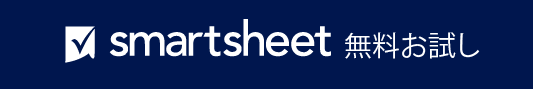 承認とコメントコメントプロジェクト名組織/団体 窓口電話番号メール アドレス組織/団体住所プロジェクトの場所作成者日付作業範囲このプロジェクトには何が伴いますか？デリバリー方法はどういったものですか？プロジェクト成果物このプロジェクトから生み出される有形製品/サービスに注目してください。除外事項マイルストーンマイルストーンマイルストーンマイルストーンデリバリー日タスク必要な物品必要なサービス関係者関係者関係者関係者ID 番号氏名と役職役割/責任推定コスト推定コスト推定コスト推定コスト経費説明説明コスト社内労務費 $                      -   社外労務費 $                      -   材料費 $                      -   サービス $                      -   その他 $                      -   合計 $                      -   支払条件プロジェクト所有者署名日付プロジェクト マネージャー署名日付プロジェクト スポンサー署名日付プロジェクト関係者署名日付– 免責条項 –Smartsheet がこの Web サイトに掲載している記事、テンプレート、または情報などは、あくまで参考としてご利用ください。Smartsheet は、情報の最新性および正確性の確保に努めますが、本 Web サイトまたは本 Web サイトに含まれる情報、記事、テンプレート、あるいは関連グラフィックに関する完全性、正確性、信頼性、適合性、または利用可能性について、明示または黙示のいかなる表明または保証も行いません。かかる情報に依拠して生じたいかなる結果についても Smartsheet は一切責任を負いませんので、各自の責任と判断のもとにご利用ください。